Contant betalen= betalen met geldPinnen= betalen met een bankpasje, je hebt een code nodig.Chippen= betalen met een pasje waar geld op staat.Afrekenen= de rekening betalenDe rekening= wat je moet betalen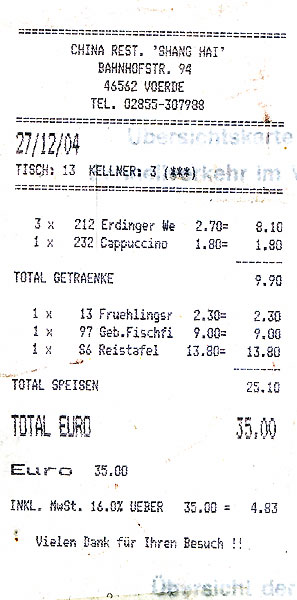 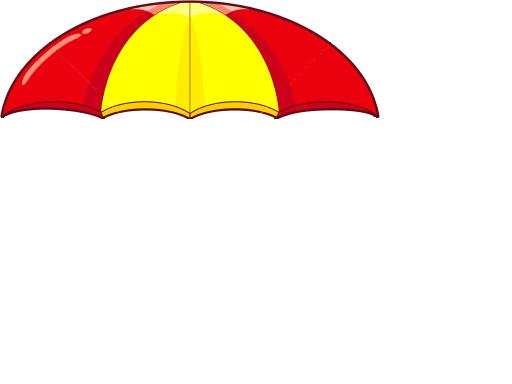 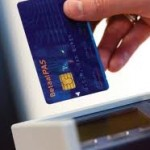 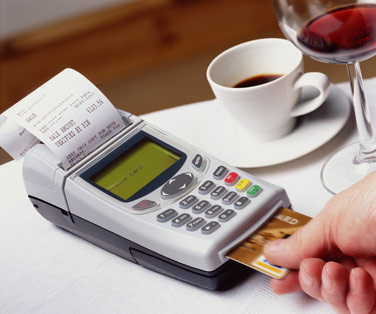 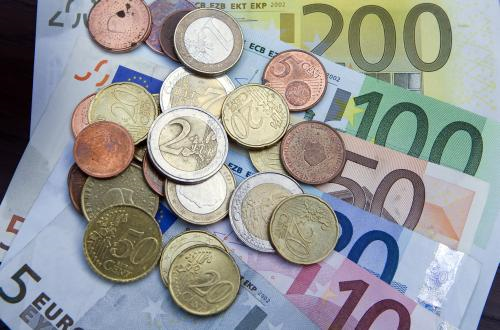 